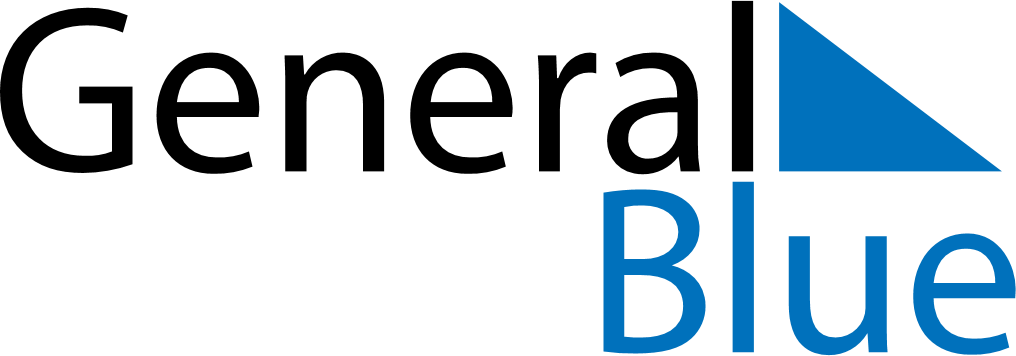 May 2020May 2020May 2020May 2020SwedenSwedenSwedenSundayMondayTuesdayWednesdayThursdayFridayFridaySaturday112Labour DayLabour Day3456788910111213141515161718192021222223Ascension Day2425262728292930Whitsun Eve31Pentecost
Mother’s Day